Puzzle Design ChallengeAutobiographyMy name is Devin Murray. I am a freshman at Southeast Raleigh High School and I am looking forward to attending college. Outside of school, I like to sleep, eat, and play soccer. I made my school’s varsity soccer team, but I wasn’t a starter. The season is over, but we almost made it into the playoffs. I also like to do math and science; those are my favorite two subjects in school. Next semester, I have Math II Honors! I am really looking forward to that. Puzzle Design Challenge BriefClient					Fine Office Furniture, Inc.Target Consumer			Ages: High school agedDesigner 			                            Devin MurrayProblem StatementA local office furniture manufacturing company throws away tens of thousands of scrap ¾” hardwood cubes that result from its furniture construction processes. The material is expensive, and the scrap represents a sizeable loss of profit.Design StatementFine Office Furniture, Inc. would like to return value to its waste product by using it as the raw material for desktop novelty items that will be sold on the showroom floor. Design, build, test, document, and present a three-dimensional puzzle system that is made from the scrap hardwood cubes. The puzzle system must provide an appropriate degree of challenge to high school students.CriteriaThe puzzle must be fabricated from 27 –  ¾″ hardwood cubes.The puzzle system must contain exactly five puzzle parts.Each individual puzzle part must consist of at least four, but no more than six hardwood cubes that are permanently attached to each other.No two puzzle parts can be the same.The five puzzle parts must assemble to form a 2 ¼″ cube.Some puzzle parts should interlock.The puzzle should require high school students an average of ______ minutes/seconds to solve. (Fill in your target solution time.)Brainstorming Possible Part Combinations (Activity 4.1a Puzzle Part Combinations)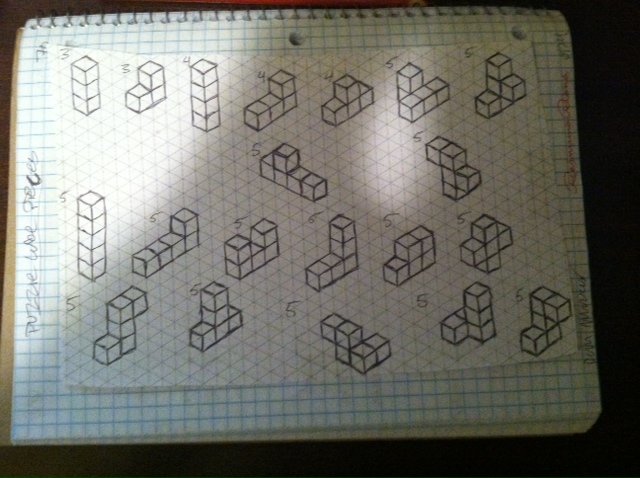 Isometric sketches of two possible complete Puzzle Cube designs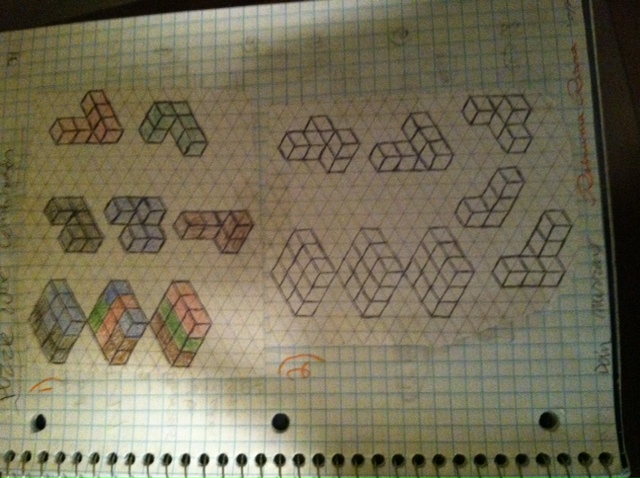 Justification of your chosen Puzzle Cube design solutionI chose the solution that is colored because I forgot how to solve the other one. Since I was already behind, I used the first combination that I created. It is actually kind of hard to solve, but it is easy to solve once you know how to solve it.Multi-view sketch, fully dimensioned of each of the five puzzle parts in your chosen design (Activity 4.1b Graphical Modeling)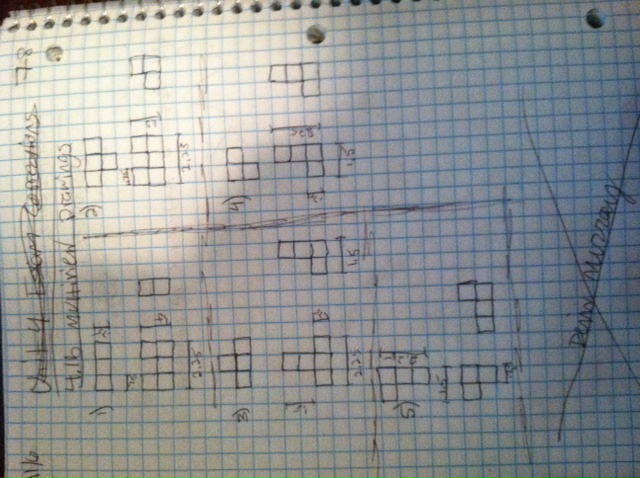 CAD Drawings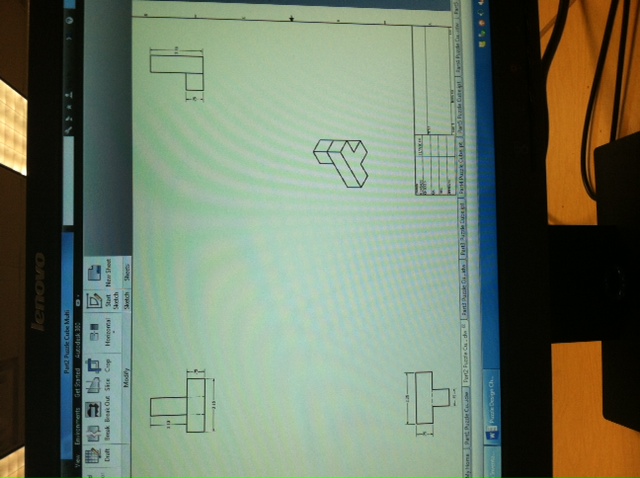 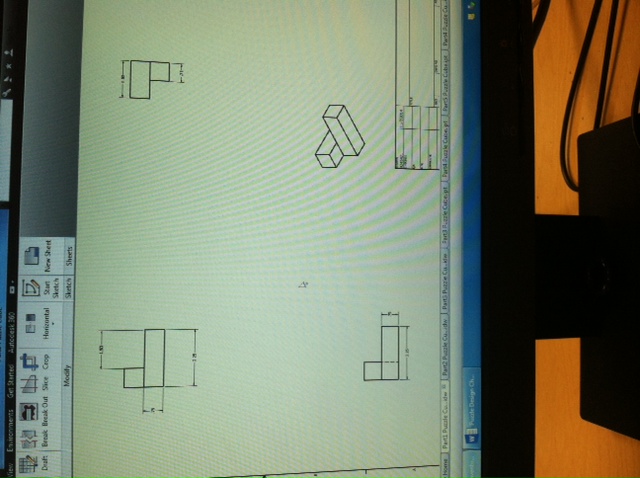 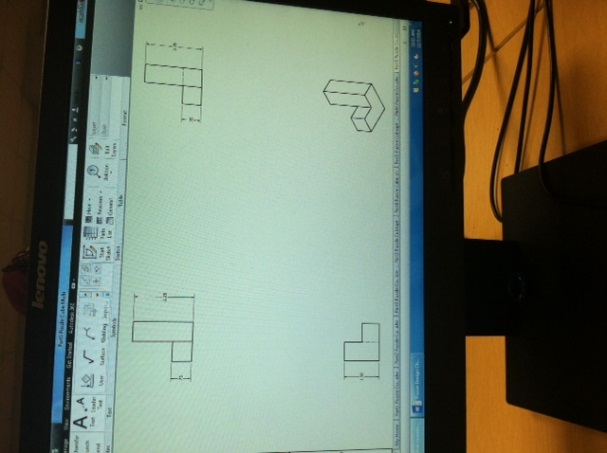 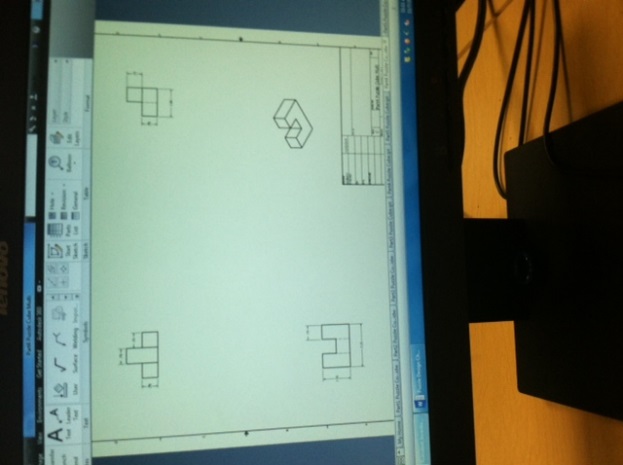 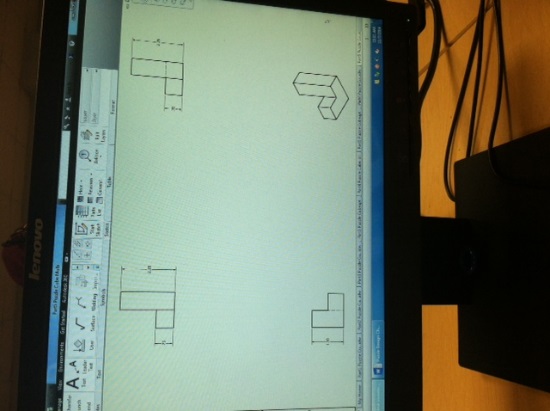 Drawing Review Comments from a Classmate“The puzzle cube pieces and combination that you used is very unique and is challenging to solve. All of your sketches are neat and look like they are correct. One thing that I would change, though, is adding more inverted cubes to the pieces to make it more challenging to solve”Nile HargroveImage(s) of your building process and puzzle prototype.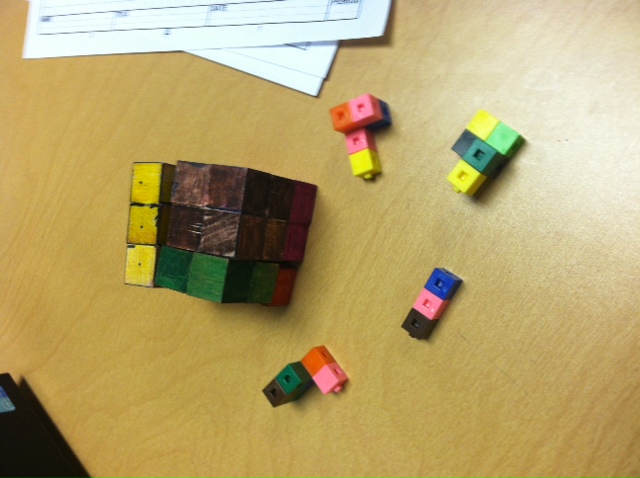 Physical Model Of Puzzle Cube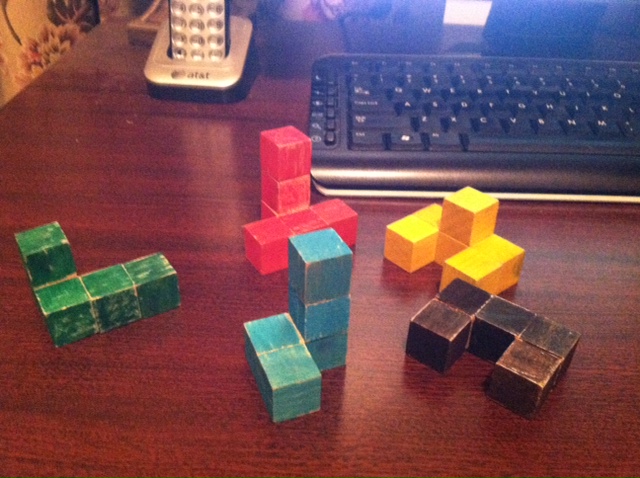 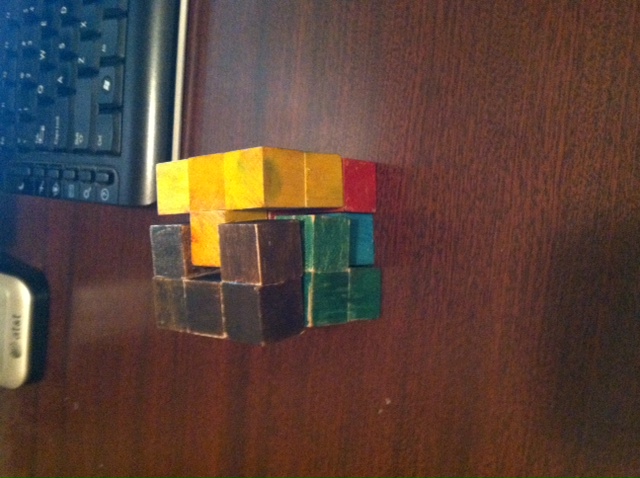 Statistics of Solution TimeSummary of Test ResultsMy puzzle cube meets the requirements of 5 pieces, pieces contain no more than 6 pieces and no less than 4 pieces, and it forms a cube. The test results show that the puzzle cube is challenging enough, but not too challenging. Once people solved it, they got it faster. Possible ChangesSome changes that I know I could make to improve this puzzle cube are to make the cube more challenging by adding more inverted cubes to the pieces. I figured out that the more inverted cubes there are on a piece, the more difficult the puzzle becomes to solve. PersonTime #1Time #2Time #3Dad3 min 43 sec1 min 22 sec 23 secMom3 min 42 sec2 min 14 sec39 secYounger SIster4 min 16 sec3 min 3 sec57 secolder sister4 min 8 sec3 min 1 sec21 secgrand father3 min 14 sec2 min 14 sec26 secgrandmother3 min 45 sec2 min 1 sec1 min 3 secCaiden(Friend)7 min 52 sec4 min 56 sec1 min 23 secjacob(friend)10 min 9 sec3 min 38 sec39 secDaniel(friend)2 min 33 sec29 sec24 secGrand Father6 min 42 sec2 min 11 sec37 sec